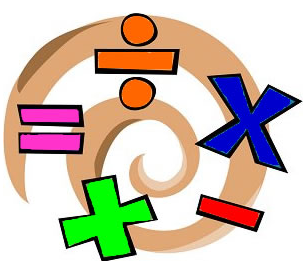 Kensington Primary SchoolYear 1Maths Curriculum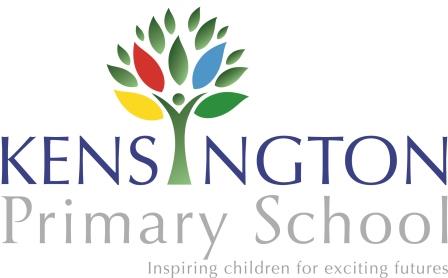 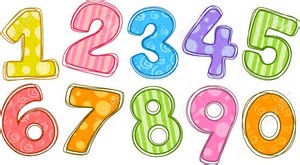 NumberCount reliably to 100.  (Forwards and backwards, from any given number). Count on and back in 1s, 2s, 5s and 10s from any given number to 100. Say the number that is one more and one less than a number to 100. Recognise odd and even numbersWrite all numbers in words to 20. Distinguish between and use: ordinal and cardinal numbers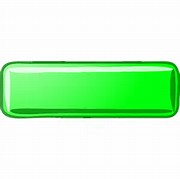 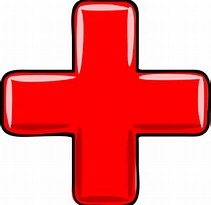 Addition and SubtractionAdd and subtract 1-digit and 2-digit numbers to 20, including 0Add three 1-digit numbers.Recall all pairs of addition and subtraction to 20, including zero. Solve simple one-step problems that involve addition and subtraction using concrete objects, pictorial representations and missing number problems.Know the signs (+); (-) and (=).Solve a missing number problem, such as:     5 = 8 -___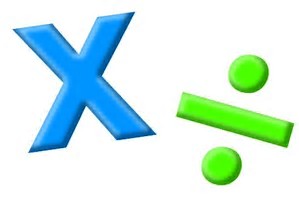 Multiplication and Division Recognise and write multiplication (x) and division symbols (÷).Solve one-step problems involving multiplication and division, by calculating the answer using concrete objects, pictorial representations and arrays.With support solve simple multiplication and division problems.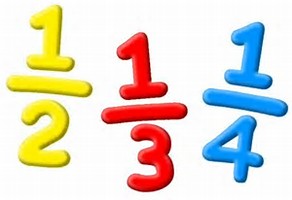 FractionsRecognise, find and name a half as one of two equal parts of an object, shape or quantity.Recognise, find and name a quarter as one of four equal parts of an object, shape or quantity.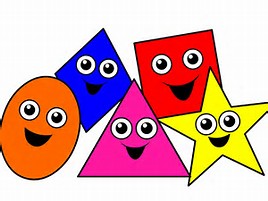 GeometryRecognise and name 2-D shapes: to include: rectangle (including squares), circle and triangle.Recognise and name 3-D shapes: to include cuboids (including cubes), pyramid and sphere.Describe position, directions and movements including whole, half, quarter and three-quarter turns.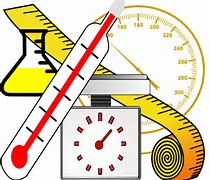 Measures Compare, describe and solve practical problems for:Length and height (long/ short, longer/ shorter; tall/short; double/half)Mass/ weight (heavy/ light, heavier than, lighter than)Capacity and volume (full/ empty, more than, less than, half, half full, quarter)Time (quicker, slower, earlier and later)Measure and begin to record the following:Length and heightMass/ weightCapacity and volumeTime (hours, minutes, seconds)Recognise and know the value of different denominations of coins and notes (50p, 20p, 10p, 5p, 1p)Sequence events in chronological order using language (e.g. before, after, next, first, today, yesterday, tomorrow, morning, afternoon and evening)Recognise and use language of dates:  days of the week, weeks, months and yearsTell time: to hour and half past